Park Lane Primary and Nursery School and New Road Primary School.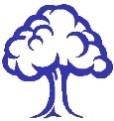 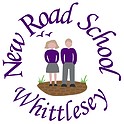 Aspire Learning Trust.Local Offer for children with Special Educational Needs and Disability (SEND)Updated October 2019.At Park Lane Primary and Nursery School and New Road Primary School we value, encourage, respect, kindness, responsibility, co-operation and pride. Our staff and children are Ready, Respectful and Safe. These values underpin our approach we do alongside our British Values and our school behaviour policy. We are a fully inclusive school committed to the best possible outcomes for all the children in our care. This documents aim is to give you information about how we support all our children, including those with special educational needs or disabilities. Practices are continually developed and modified to meet the changing needs of our children.Roles and Responsibilities in relation to SENDYour child’s class teacher is responsible for:Monitoring the progress of all children and having high expectations for all children in their class.Providing Quality First Teaching which is carefully adapted to the needs of all children, to make sure that all children reach their full potential.Identifying, planning and delivering any addition support that may be needed. This could include small group work, working in a quieter environment or having a personalised curriculum.Discussing any initial concerns with you and informing the SENDCo (Special Educational Needs Co-ordinator) that this has happened.Making sure that you are informed about these targets and let you know how well your child is progressing.Making sure that the School’s SEND Policy is followed.Making sure that all staff who support your child are aware of their strengths and weaknesses/difficultiesMaking sure that they are given feedback about how your child does when working with other adults (Support Plans and via VGAPs).SENDCo (Mrs Frances Light-Rudland) is responsible for:Writing the school’s SEND Policy and monitoring its delivery throughout the school.Working with the Executive Head Teacher and Executive Deputy Head Teacher and school SEND Governors to ensure that the school meets its responsibilities under the Equality Act (2010) with regards to reasonable adjustments and access arrangements.Co-ordinating all SEND provision.Liaising with the Designated Teacher where a look after child has SEND.Advising on the graduated approach to providing SEND support.Making sure that parents/carers are invited to all reviews and meetings about your child.Making sure that you are told about any concerns that school have about your child.Contacting out of school experts and agencies on behalf of you and your child then working with them to support your child.Being a key point of contact with external agencies, especially the local authority and its supporting services.Making sure that your child’s SEND needs are recorded in school. For this we have a SEND Register.Making sure that records are kept about the support given to your child and how effective it is.Supporting all members of staff so they can support your child as successfully as possible.Supporting you and your family as appropriate.Advising on the deployment of the school’s delegated budget and other resources to meet pupils’ needs effectively.Liaising with potential next providers of education to ensure you and your child are informed about options and a smooth transition is planned.The Executive Head Teacher is responsible for:The day-to0day management of all areas of the Trust which includes the support given to children Special Educational Needs or Disabilities (SEND).Working closely with the SENDCo to delegate responsibilities and to make sure the needs of all children are met.Keeping the Governing Body informed about the provision for children with SENDThe Governors with responsibility or SEND are responsible for:Making sure that the school has an up-to-date policy for children with Special Educational Needs or Disabilities (SEND) policy.Making sure that the school has appropriate resources and has made necessary changed so that the needs of all the children in the school are met.Making sure that the necessary support is provided for any child with SEN and/or disability.Keeping a general over-view of all the above points by regular visits to school to talk to the children and staff about the general provision for children with Special Educational Needs or Disabilities (SEND)Children have special educational needs if they:Have a learning difficulty that calls for additional and different provision to be made for them.Have a significant greater difficult in learning than the majority of children of the same age.Have a disability that prevents or hinders them from making use of the educational facilities of a kind generally provided for children of the same age.Are under compulsory school age and fall within the definitions above or would do if special educational provision was not made for them.(2014 Code of Practice)Most children who have special educational needs or disabilities have moderate learning needs which means that their needs can be met in school by adapting the curriculum for them or by giving them extra resources. The resources may be time spent with other adults or it may be special equipment or special programmes they can use without an adult. Some children, however, have specific learning difficulties and require more structured support both in school and from other agencies. Their curriculum will need to be adapted a lot more and they will probably follow their own activities and programmes in school. A very small number of children will need a higher level of support than school can provide from its own budget. It is then possible to ask the Local authority to help with a child’s support. This is called applying for an Education, Health and Care Plan or (EHC Plan). All schools have graduated approached with special educational needs and disability of children this means that they have clear systems and strategies in place to give support to children who have moderate learning needs.  The child is assessed, support is planned, support is carried out, support is reviewed and the cycle continued. You and your child are an important part of the cycle. A child who doesn't make the progress we would expect then becomes a child with a specific learning difficulty and further assessments are made. The support given is more specific and usually involves outside experts. They will work with you, school staff and your child to maximise the support given to your child. They will be involved in any decision about applying for support from the local authority.

The four areas of special education needs or disability (SEND) The new code of practice identified four types of needs and disability: Cognition and learning Speech language and communicationSocial emotional and mental healthSensory and physical.Children with cognition and learning needs may be good at PE or creative activities but find it hard to read, write or do maths. They will learn at a slower pace than the classmates, even when work is made easier for them. Children with speech, language and communication needs have difficulty in communicating with others. This may be because they have difficulty saying what they want to say, or they may find it difficult to understand what is being said to them or they do not understand or use this social rules of communication.Children with social, emotional and mental health difficulties often have behaviour issues because they are unable to cope with a range of social and emotional situations. They may become withdrawn or isolated when they are worried or their behaviour may change and become disruptive. They may feel anxious or depressed   which is why the behaviour changes. Children with sensory and/or physical needs may require special arrangements made for them so they can attend school. They may have poor sight or poor hearing or be in a wheelchair or find it difficult to control the use of their body.At Park Lane Primary and Nursery school and New Road Primary school we do our very best to support children with special educational needs or disabilities (SEND) in the following ways:Area of NeedArea of NeedPossible Additional SupportCognition and LearningModerate learning needsAssessment:Usual class and school assessmentsMore specific assessments and observations carried out by the SENDCoIndividual targets given in area of needTurn the individual meetings between child and class teacher to discuss progress and set up new targetsInvolvement of child, parents and class teacher in supporting childProgress monitored with senior team and class teachers every three weeksPlanning:Teachers plans show different activities plan for different levels of learningA Childs individual learning needs to take into account and are identified in daily planningClassroom activities involve a variety of teaching styles to support and preferred learning styles of all childrenSpecial support is planned to target specific needs e.g. phonics, tricky word teaching, basic maths skills, comprehension.Resources:Flexible use of adult support in the classroomMain teaching of class teacher supported by advice from SENDCo Tasks modified but basically the same as the rest of the classClass teacher organises targeted support from a teaching assistant which may be in the classroom itself or nearbySupport from other agencies appropriate e.g. speech and language therapists, occupational therapists if appropriateTable top resources, working walls showing key information, strategies to develop independent workingCurriculum teaching methods:Good quality teaching which focuses on a child's preferred way of workingActivities are planned at different levels with different expectations about pace and quantity of workPlanned small group or individual work to target specific needs which use small gradual steps to promote confidence and sense of achievementOpportunities for pre-teaching or follow-up work to ensure child can access curriculum successfullyUse of teaching assistants to give targeted support, both in classroom and in extra support activitiesVisual prompts and table top prompts available to support learningCognition and LearningSpecific learning needsAssessment:Usual class and school assessmentsSENDCo involved in more detailed assessments and observations to identify what is stopping a child making progressMore specific assessments are made by inclusion teachers and teaching assistance before they work with identify children at the end of their supportWhen a child is chosen for specific intervention e.g. first class at number or reading recovery, more formal before and after assessments are made to measure the impact of the supportOne-to-one work with teaching assistance if appropriateAdditional assessments as part of a referral process to specialist teachers  (if appropriate)More in-depth assessment and support from more specialised professionalsInvolvement of child, parents and class teacher in setting, monitoring and supporting targetsPlanning:Teachers plans for different activities planned for different levels of learningA Childs individual learning needs are taken into account and are identified in daily planningClassroom activities involve variety of teaching styles to support the preferred learning style of all childrenSpecial support is planned to target specific needs e.g. phonics, teaching tricky words, basic maths skills, comprehensionResources:Usual classroom resources plus fiddle toys, scribble pads, move and sit cushion is, sloped writing boards, weighted rulers and pencils, a defendersUse of handheld devices and laptops to help with recording workCarrying out program of exercise provided by external professionalsAdvice from educational psychologists (EP) or specialist teachers or medical professionals if appropriateIncreased small group or individual support given - usually short bursts of support for four times a week for several weeks - to try and kickstart progress back in the classroomCurriculum and teaching methods:Good quality teaching which focuses on a Childs preferred way of workingPlanned activities are modified even more to ensure child succeedsMore practical, hands-on teaching methods are use with less writing involved e.g. using an iPad or videocam to record answersIncrease in number of types of visual support given e.g. picture reminders inside lockers or on classroom walls near exitIncreased amount of pre-learning, follow-up learning or over learning with an adult outside the classroomChild involved in lesson teacher talk sessions but more focus one-to-one teacher sessionsArea of NeedArea of NeedPossible Additional SupportSpeech, Language and CommunicationAutistic Spectrum DisorderAssessment:Usual class and school assessmentsMore specific assessments and observations carried out by the SENDoIndividual targets given an area of needTimely individual meetings between child and class teacher to discuss progress and set new targetsInvolvement of the child, parents and class teacher in supporting the childCompletion of questionnaires from medical professionalsProvide detailed reports of medical professionals as requestedAssessments from specialists will be used as appropriatePlanning:Whole school understanding of the needs of any people on the autistic spectrum and approaches to usePlanning takes into account the most suitable teaching methods for the child, the best seating arrangements and best classroom resources to useTargets set need to be clear and straightforward in language they understandResources:Usual classroom resources plus fiddle toys, scribble clubs, move and sit cushion is, smoked writing boards, weighted rulers and pencils, a defendersUse of handheld devices and laptops to with recording workCarryout program of exercises provided by external professionalsAdvice from educational psychologists (EP) or specialist teachers or medical professionalsSupport to develop social skills and interaction with classmates, led by our inclusion teaching assistant open paragraph Miss Smith close paragraph e.g. small group activities, social stories, individual anger management programsBody support in the playground in and the dinner hallSpecific staff training (AET)Individual workstation and timetable prompts if appropriateIndividual speech and language program followed if appropriateCurriculum and teaching methods:A more structured approach to the school day using individual picture timetables, routines and individual prompt sheets/cardsIndividual expectations from following instructions and recording workPreparation for any changes to be made to usual routinesClass instructions repeated/simplified on a individual basis using simple languageSupport with organisational routines, classroom expectations, processing difficultiesPre-teaching before new topic is introducedSupport with social connections in group activitiesSpeech, Language and CommunicationSpeech, Language and Communication needAssessment:Usual normal school and class assessmentsReferral to the SENDCo for completion of additional assessments using the speech and language descriptorsReferral to speech and language therapy (SaLT) if appropriateAssessment by SaLT teamIndividual speech and language program carried out in school where appropriateAssistance and advice carried out by SaLT form basis of support given in schoolPlanning:A Childs individual learning needs to take into account and identified in daily planningPlans include additional opportunities for targeted talk and answering questionsPrograms from this SaLT include a planning program where appropriateResources:Main teaching from class teacher supported by some advice from SENDCoAdvice from specialist professionalsLanguage rich environmentTeaching assistants used to carry out individual SaLT programsUse of the listening program where appropriateCurriculum and teaching methods:Modify the amount of teacher talk to the level of the Childs language needsPre-teaching of new vocabularyOpportunities to practice skills before moving onto a new learningIncreased opportunities for speaking and listening activitiesEnsure child understands what they have been asked to do before beginning taskUse of teaching assistants to simplify instructions if necessaryArea of NeedArea of NeedPossible Additional SupportSocial, Emotional Mental HealthSocial, Emotional Mental HealthAssessment:Usual normal school and class assessmentsSENDCo makes observation and gives advice to class teacherSENDCo with you, child and class teacher to form action planChild referred to community paediatrician is appropriate following meeting with youCan refer child to support for learningIf these issues cause problems at home, then SENDCo Will ask for involvement of family worker to give support at homeSchool staff set a quiet area for child where they can use and a key member of staff to support child, usually inclusion teaching assistant, Miss SmithSchool staff complete questionnaires for medical reports to give detailed information to expertsPlanning:Advice from outside experts is used as a basis for any support givenClose links between child, family and school to ensure support is fully matched to Childs needsResources:Child offered individual resources e.g. Own timetable to be colour-coded according to behaviour, fiddle toys, place to sit on their own, tent or other resource in the classroom for a quiet space, sticker chart, marbles in a jar, body to walk to when worried etc.Inclusion teaching assistant available for time for relaxing tea and biscuits timeChild able to leave the classroom just before classmates to avoid crash in the corridor at the end of the school dayChild able to email school staff directly or leave notes for the SENDCo is worried about anythingSocial skills small group sessions with Miss Smith inclusion TAEncourage child to join after-school clubsOpportunities for enrichment activities with school staff to raise self-esteem and confidence e.g. cooking sessions swimming, sessions walk to town centre, helping children younger than them with their work, use of iPads to play games etcReferral to specialist teaching team (behaviour expert) if appropriateReferral to CAMHS (child and adolescent mental health service) if appropriateEncourage school staff and home to use a shared common approach to managing a Childs behaviourKey person in school to use as a mentor/pastoral linkCurriculum teaching methods:Clear whole school and classroom behaviour systems in place and understood by childRegular PSHE sessions or circle time as part of usual classroom timetablingOpportunities for small group social skills activities with including teaching assistant Miss SmithDaily breakfast club or team biscuits sessions in staffroom as part of their everyday practice for identify childrenQuieter areas around school maybe use for focused workAgreed places for timeout needs should this be neededIdentify possible triggers which cause stress or anger or pre-empt them by amending arrangements for child e.g. in the cloakroom, getting changed for PE, in the dinner hallTeaching strategies take into account difficulties in understanding social roles and classroom expectationsUse of slightly adapted curriculum/expectations when necessary e.g. complete working lunchtime, record work in other ways, use of scribeEnsure information and instructions are clear and simple whenever possible with opportunities for extra processing time built in if necessaryConsistent approach towards behaviour management throughout the school, making sure child understands them clearlyArea of NeedArea of NeedPossible Additional SupportSensory and Physical needsHearing ImpairmentAssessment:Usual school and classroom assessmentsInvolvement from HI (hearing impairment service) to assess Childs needs and give advice to school staffSchool staff liaise with HI team to give feedback and for advicePlanning:Curriculum planning reflects awareness of Childs needsSeating in classroom insures child is able to access all learningFollow advice from HI teacher regarding hearing aids, cochlear implants, use of radios etc appropriateResources:Use visual prompts to support verbal instructionsExpertise of HI teacherParents knowledge of Childs needs including warning signs staff need to be aware ofSmall group, targeted work when appropriateLiaise with external experts if necessary e.g. speech and language therapistsUse of teaching assistants to pre-teach keywords/concepts if neededCurriculum and teaching methods:Full inclusion in all activitiesPossible adaptations made regarding quantity of work produced or signs of handwriting or speech and language activitiesTeaching methods are adapted to support needs a childChild taught in small groups where possibleAdditional speech and language activities where possibleSensory and Physical needsVisual ImpairmentAssessment:School staff are aware the child might have visual difficulties and assess and monitor its impact on his or her learningInvolvement from VI (visual impairment service) to assess the Childs needs and to give advice to school staffSchool staff liaise with the VI team to give feedback and for advicePlanning:Curriculum planning reflects and awareness of the child's needsSeating in the classroom and show the child is able to access all teachingFollowing advice from the VI teacher regarding high visibility type, high visibility paint, wider lines in darker colour etc as appropriateNotes kept my school staff to inform VI teacherResources: Class teacher and teaching assistance with advice from SENDCoExpertise from the VI teacherParents knowledge of the Childs needs including warning signs staff need to be where ofSmall group, targeted work when appropriateLiaise with other external experts if necessary e.g. speech and language therapistsUse of teaching assistants to pre-teach keywords/concepts if neededCurriculum and teaching methods:Full inclusion in all activitiesPossible adaptations made regarding quantity of work produced or signs of handwriting of speech and language activitiesTeaching methods are adapted to support the needs of the childChild taught in small groups where possibleSchool staff make adaptations to the curriculum and materials e.g. use of audio equipment, verbal descriptions of materials, alterations and how work is recorded, availability of school staff to support child, ICTSensory and Physical needsMulti-sensory ImpairmentA child with a range of sensory and physical needs will be supported following advice from relevant experts. Adaptations to the curriculum and expectations will be made on an individual basis and agreed with parents/carers.